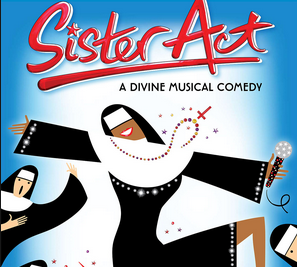 has been recognized for outstanding contributions to Sister Act.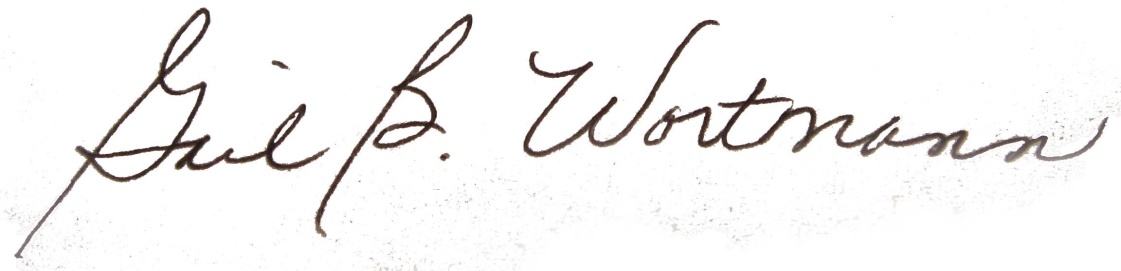 November 8-11, 2018                  ___________________________________										Director